                                                                                                                                                                                                        О Т К Р Ы Т О Е    А К Ц И О Н Е Р Н О Е     О Б Щ Е С Т В О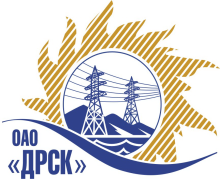 		Протокол выбора победителягород  Благовещенск, ул. Шевченко, 28ПРЕДМЕТ ЗАКУПКИ:По  закупке № 450:              лот № 1 - «Технологическое присоединение к электрической сети                         с заявленной мощностью до 150 кВт. Хабаровский край с. Дружба по ул. Центральная (ПИР, СМР);                      лот № 2 - «Технологическое присоединение к электрической сети                        с заявленной мощностью до 150 кВт. Хабаровский край с. Матвеевка по ул. Первомайской  (ПИР, СМР);              лот № 3 - «Технологическое присоединение к электрической сети                         с заявленной мощностью до 150 кВт. Хабаровский край с. Сосновка С/Т «Кедр 3» уч. 8  (ПИР, СМР). Закупка проводится согласно ГКПЗ 2013г. раздела  2.1.1 «Услуги ТПиР»                № 450  на основании приказа ОАО «ДРСК» от  25.06.2013 г. № 253.Плановая стоимость закупки без НДС:   лот №1  -  540 480,00 руб.лот №2 – 221 869,00 руб.лот №3 – 413 467,00 руб.ПРИСУТСТВОВАЛИ:На заседании присутствовали 7 членов Закупочной комиссии 2 уровня. ВОПРОСЫ, ВЫНОСИМЫЕ НА РАССМОТРЕНИЕ ЗАКУПОЧНОЙ КОМИССИИ: 1. О признании предложений соответствующими условиям закупки2. О ранжировки предложений Участников закупки. Выбор победителяВОПРОС 1 «О признании предложений соответствующими условиям закупки»ОТМЕТИЛИ:Предложения  ОАО «Востоксельэлектросетьстрой» г. Хабаровск, ул. Тихоокеанская, 165 (лот 1, 2, 3); ООО «Энерго-Сеть» г. Хабаровск, ул. Ленская, 2А (лот 1); ООО «Амур-ЭП» г. Хабаровск, пр-т 60 лет Октября, 128а (лот 1, 2, 3) признаются удовлетворяющим по существу условиям закупки. Предлагается принять данные предложения к дальнейшему рассмотрению.РЕШИЛИ:Признать предложения  ОАО «Востоксельэлектросетьстрой» г. Хабаровск, ул. Тихоокеанская, 165 (лот 1, 2, 3); ООО «Энерго-Сеть» г. Хабаровск, ул. Ленская, 2А (лот 1); ООО «Амур-ЭП» г. Хабаровск, пр-т 60 лет Октября, 128а (лот 1, 2, 3) соответствующими условиям закупки.ВОПРОС 2  «О ранжировки предложений Участников закупки. Выбор победителя»ОТМЕТИЛИ:В соответствии с требованиями и условиями, предусмотренными извещением о закупке и Закупочной документацией, предлагается ранжировать предложения следующим образом: На основании вышеприведенной ранжировке предложений предлагается признать Победителем Участника, занявшего первое место, а именно: По  закупке № 450:              лот № 1 - «Технологическое присоединение к электрической сети                         с заявленной мощностью до 150 кВт. Хабаровский край с. Дружба по ул. Центральная (ПИР, СМР)  -  ООО «Энерго-Сеть» г. Хабаровск, ул. Ленская, 2А,  предложение на общую сумму – 525 098,86  руб. без учета НДС (619 616,65 руб. с учетом НДС). Условия финансирования: Без аванса. Текущие платежи выплачиваются Заказчиком ежемесячно в течение 30 календарных дней с момента подписания актов выполненных работ обеими сторонами. Срок выполнения работ: Дата начала работ: с момента заключения договора. Дата окончания работ: 31.08.2013г. Гарантийные обязательства: гарантия на работы 36 месяцев. Гарантия на материалы – 36 месяцев. Предложение имеет правовой статус оферты и действует до 03 октября 2013г.лот № 2 - «Технологическое присоединение к электрической сети  с заявленной мощностью до 150 кВт. Хабаровский край с. Матвеевка по ул. Первомайской  (ПИР, СМР) - ООО «Амур-ЭП» г. Хабаровск, пр-т 60 лет Октября, 128а, предложение на общую сумму - 144 512,00  руб. без учета НДС (170 524,16 руб. с учетом НДС). Условия финансирования: Без аванса. Текущие платежи выплачиваются Заказчиком ежемесячно в течение 30 календарных дней с момента подписания актов выполненных работ обеими сторонами. Срок выполнения работ: Дата начала работ: с момента заключения договора. Дата окончания работ: 31.08.2013г. Гарантийные обязательства: гарантия на работы 36 месяцев. Гарантия на материалы – 36 месяцев. Предложение имеет правовой статус оферты и действует до 04 октября 2013г.лот № 3 - «Технологическое присоединение к электрической сети с заявленной мощностью до 150 кВт. Хабаровский край с. Сосновка С/Т «Кедр 3» уч. 8  (ПИР, СМР) - ОАО «Востоксельэлектросетьстрой» г. Хабаровск, ул. Тихоокеанская, 165, предложение на общую сумму - 390 274  руб. без учета НДС (460 523,32 руб. с учетом НДС). Условия финансирования: Без аванса. Текущие платежи выплачиваются Заказчиком ежемесячно в течение 30 календарных дней с момента подписания актов выполненных работ обеими сторонами. Срок выполнения работ: Дата начала работ: 01.08.2013 г. Дата окончания работ: 31.08.2013г. Гарантийные обязательства: гарантия на работы 36 месяцев. Гарантия на материалы – 36 месяцев. Предложение имеет правовой статус оферты и действует до 03 октября 2013г.РЕШИЛИ:Утвердить ранжировку предложений:лот № 1 - «Технологическое присоединение к электрической сети   с заявленной мощностью до 150 кВт. Хабаровский край с. Дружба по ул. Центральная (ПИР, СМР)1 место: ООО «Энерго-Сеть» г. Хабаровск, ул. Ленская, 2А;2 место: ОАО «Востоксельэлектросетьстрой» г. Хабаровск, ул. Тихоокеанская, 165;3 место: ООО «Амур-ЭП» г. Хабаровск, пр-т 60 лет Октября, 128алот № 2 - «Технологическое присоединение к электрической сети  с заявленной мощностью до 150 кВт. Хабаровский край с. Матвеевка по ул. Первомайской  (ПИР, СМР)1 место: ООО «Амур-ЭП» г. Хабаровск, пр-т 60 лет Октября, 128а;2 место: ОАО «Востоксельэлектросетьстрой» г. Хабаровск, ул. Тихоокеанская, 165лот № 3 - «Технологическое присоединение к электрической сети с заявленной мощностью до 150 кВт. Хабаровский край с. Сосновка С/Т «Кедр 3» уч. 8  (ПИР, СМР)1 место: ОАО «Востоксельэлектросетьстрой» г. Хабаровск, ул. Тихоокеанская, 165;2 место: ООО «Амур-ЭП» г. Хабаровск, пр-т 60 лет Октября, 128а.Признать Победителем закрытого запроса цен:          По  закупке № 450:              лот № 1 - «Технологическое присоединение к электрической сети                         с заявленной мощностью до 150 кВт. Хабаровский край с. Дружба по ул. Центральная (ПИР, СМР)  -  ООО «Энерго-Сеть» г. Хабаровск, ул. Ленская, 2А,  предложение на общую сумму – 525 098,86  руб. без учета НДС (619 616,65 руб. с учетом НДС). Условия финансирования: Без аванса. Текущие платежи выплачиваются Заказчиком ежемесячно в течение 30 календарных дней с момента подписания актов выполненных работ обеими сторонами. Срок выполнения работ: Дата начала работ: с момента заключения договора. Дата окончания работ: 31.08.2013г. Гарантийные обязательства: гарантия на работы 36 месяцев. Гарантия на материалы – 36 месяцев. Предложение имеет правовой статус оферты и действует до 03 октября 2013г.лот № 2 - «Технологическое присоединение к электрической сети  с заявленной мощностью до 150 кВт. Хабаровский край с. Матвеевка по ул. Первомайской  (ПИР, СМР) - ООО «Амур-ЭП» г. Хабаровск, пр-т 60 лет Октября, 128а, предложение на общую сумму - 144 512,00  руб. без учета НДС (170 524,16 руб. с учетом НДС). Условия финансирования: Без аванса. Текущие платежи выплачиваются Заказчиком ежемесячно в течение 30 календарных дней с момента подписания актов выполненных работ обеими сторонами. Срок выполнения работ: Дата начала работ: с момента заключения договора. Дата окончания работ: 31.08.2013г. Гарантийные обязательства: гарантия на работы 36 месяцев. Гарантия на материалы – 36 месяцев. Предложение имеет правовой статус оферты и действует до 04 октября 2013г.лот № 3 - «Технологическое присоединение к электрической сети с заявленной мощностью до 150 кВт. Хабаровский край с. Сосновка С/Т «Кедр 3» уч. 8  (ПИР, СМР) - ОАО «Востоксельэлектросетьстрой» г. Хабаровск, ул. Тихоокеанская, 165, предложение на общую сумму - 390 274  руб. без учета НДС (460 523,32 руб. с учетом НДС). Условия финансирования: Без аванса. Текущие платежи выплачиваются Заказчиком ежемесячно в течение 30 календарных дней с момента подписания актов выполненных работ обеими сторонами. Срок выполнения работ: Дата начала работ: 01.08.2013 г. Дата окончания работ: 31.08.2013г. Гарантийные обязательства: гарантия на работы 36 месяцев. Гарантия на материалы – 36 месяцев. Предложение имеет правовой статус оферты и действует до 03 октября 2013г.ДАЛЬНЕВОСТОЧНАЯ РАСПРЕДЕЛИТЕЛЬНАЯ СЕТЕВАЯ КОМПАНИЯУл.Шевченко, 28,   г.Благовещенск,  675000,     РоссияТел: (4162) 397-359; Тел/факс (4162) 397-200, 397-436Телетайп    154147 «МАРС»;         E-mail: doc@drsk.ruОКПО 78900638,    ОГРН  1052800111308,   ИНН/КПП  2801108200/280150001№         370/УТПиР-ВП«11»  июля  2013 годаМесто в ранжировкеНаименование и адрес участникаЦена заявки, руб. без учета НДСИные существенные условиялот № 1 - «Технологическое присоединение к электрической сети   с заявленной мощностью до 150 кВт. Хабаровский край с. Дружба по ул. Центральная (ПИР, СМР)лот № 1 - «Технологическое присоединение к электрической сети   с заявленной мощностью до 150 кВт. Хабаровский край с. Дружба по ул. Центральная (ПИР, СМР)лот № 1 - «Технологическое присоединение к электрической сети   с заявленной мощностью до 150 кВт. Хабаровский край с. Дружба по ул. Центральная (ПИР, СМР)лот № 1 - «Технологическое присоединение к электрической сети   с заявленной мощностью до 150 кВт. Хабаровский край с. Дружба по ул. Центральная (ПИР, СМР)1 местоООО «Энерго-Сеть» г. Хабаровск, ул. Ленская, 2А525 098,86619 616,65 руб. с учетом НДСУсловия финансирования: Без аванса. Текущие платежи выплачиваются Заказчиком ежемесячно в течение 30 календарных дней с момента подписания актов выполненных работ обеими сторонами. Срок выполнения работ: Дата начала работ: с момента заключения договора. Дата окончания работ: 31.08.2013г. Гарантийные обязательства: гарантия на работы 36 месяцев. Гарантия на материалы – 36 месяцев.Предложение имеет правовой статус оферты и действует до 03 октября 2013г.2 местоОАО «Востоксельэлектросетьстрой» г. Хабаровск, ул. Тихоокеанская, 165526 571,00621 353,78 руб. с учетом НДСУсловия финансирования: Без аванса. Текущие платежи выплачиваются Заказчиком ежемесячно в течение 30 календарных дней с момента подписания актов выполненных работ обеими сторонами. Срок выполнения работ: Дата начала работ: 01.08.2013 г. Дата окончания работ: 31.08.2013г.Гарантийные обязательства: гарантия на работы 36 месяцев. Гарантия на материалы – 36 месяцев. Предложение имеет правовой статус оферты и действует до 03 октября 2013г.3 место:ООО «Амур-ЭП» г. Хабаровск, пр-т 60 лет Октября, 128а535 232,27631 574,08 руб. с учетом НДСУсловия финансирования: Без аванса. Текущие платежи выплачиваются Заказчиком ежемесячно в течение 30 календарных дней с момента подписания актов выполненных работ обеими сторонами. Срок выполнения работ: Дата начала работ: с момента заключения договора. Дата окончания работ: 31.08.2013г. Гарантийные обязательства: гарантия на работы 36 месяцев. Гарантия на материалы – 36 месяцев. Предложение имеет правовой статус оферты и действует до 04 октября 2013г.лот № 2 - «Технологическое присоединение к электрической сети   с заявленной мощностью до 150 кВт. Хабаровский край с. Матвеевка по ул. Первомайской  (ПИР, СМР)лот № 2 - «Технологическое присоединение к электрической сети   с заявленной мощностью до 150 кВт. Хабаровский край с. Матвеевка по ул. Первомайской  (ПИР, СМР)лот № 2 - «Технологическое присоединение к электрической сети   с заявленной мощностью до 150 кВт. Хабаровский край с. Матвеевка по ул. Первомайской  (ПИР, СМР)лот № 2 - «Технологическое присоединение к электрической сети   с заявленной мощностью до 150 кВт. Хабаровский край с. Матвеевка по ул. Первомайской  (ПИР, СМР)1 местоООО «Амур-ЭП» г. Хабаровск, пр-т 60 лет Октября, 128а144 512,00170 524,16 руб. с учетом НДСУсловия финансирования: Без аванса. Текущие платежи выплачиваются Заказчиком ежемесячно в течение 30 календарных дней с момента подписания актов выполненных работ обеими сторонами. Срок выполнения работ: Дата начала работ: с момента заключения договора. Дата окончания работ: 31.08.2013г. Гарантийные обязательства: гарантия на работы 36 месяцев. Гарантия на материалы – 36 месяцев. Предложение имеет правовой статус оферты и действует до 04 октября 2013г.2 местоОАО «Востоксельэлектросетьстрой» г. Хабаровск, ул. Тихоокеанская, 165212 564,00250 825,52 руб. с учетом НДСУсловия финансирования: Без аванса. Текущие платежи выплачиваются Заказчиком ежемесячно в течение 30 календарных дней с момента подписания актов выполненных работ обеими сторонами. Срок выполнения работ: Дата начала работ: 01.08.2013 г. Дата окончания работ: 31.08.2013г. Гарантийные обязательства: гарантия на работы 36 месяцев. Гарантия на материалы – 36 месяцев. Предложение имеет правовой статус оферты и действует до 03 октября 2013г.лот № 3 - «Технологическое присоединение к электрической сети  с заявленной мощностью до 150 кВт. Хабаровский край с. Сосновка С/Т «Кедр 3» уч. 8  (ПИР, СМР)лот № 3 - «Технологическое присоединение к электрической сети  с заявленной мощностью до 150 кВт. Хабаровский край с. Сосновка С/Т «Кедр 3» уч. 8  (ПИР, СМР)лот № 3 - «Технологическое присоединение к электрической сети  с заявленной мощностью до 150 кВт. Хабаровский край с. Сосновка С/Т «Кедр 3» уч. 8  (ПИР, СМР)лот № 3 - «Технологическое присоединение к электрической сети  с заявленной мощностью до 150 кВт. Хабаровский край с. Сосновка С/Т «Кедр 3» уч. 8  (ПИР, СМР)1 местоОАО «Востоксельэлектросетьстрой» г. Хабаровск, ул. Тихоокеанская, 165390 274,00460 523,32 руб. с учетом НДСУсловия финансирования: Без аванса. Текущие платежи выплачиваются Заказчиком ежемесячно в течение 30 календарных дней с момента подписания актов выполненных работ обеими сторонами. Срок выполнения работ: Дата начала работ: 01.08.2013 г. Дата окончания работ: 31.08.2013г. Гарантийные обязательства: гарантия на работы 36 месяцев. Гарантия на материалы – 36 месяцев. Предложение имеет правовой статус оферты и действует до 03 октября 2013г.2 местоООО «Амур-ЭП» г. Хабаровск, пр-т 60 лет Октября, 128а409 452,88483 154,39 руб. с учетом НДСУсловия финансирования: Без аванса. Текущие платежи выплачиваются Заказчиком ежемесячно в течение 30 календарных дней с момента подписания актов выполненных работ обеими сторонами. Срок выполнения работ: Дата начала работ: с момента заключения договора. Дата окончания работ: 31.08.2013г. Гарантийные обязательства: гарантия на работы 36 месяцев. Гарантия на материалы – 36 месяцев. Предложение имеет правовой статус оферты и действует до 04 октября 2013г.Ответственный секретарь Закупочной комиссии ОАО «ДРСК» 2 уровня: Моторина О.А. «___»______2013 г._____________________________Технический секретарь Закупочной комиссии ОАО «ДРСК» 2 уровня: Коврижкина Е.Ю.  «___»______2013 г._____________________________